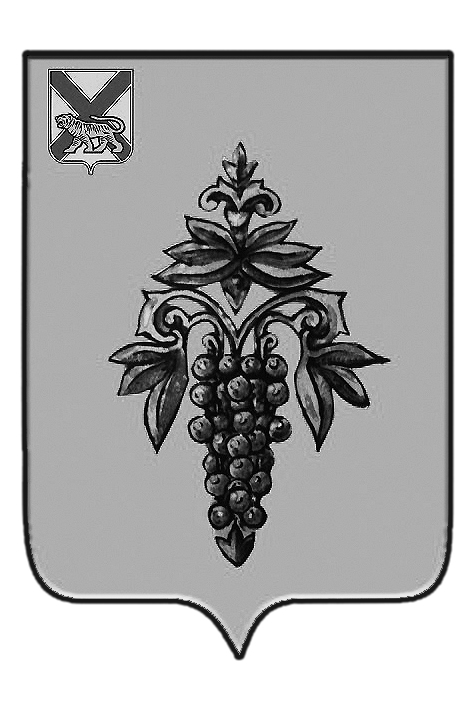 ДУМА ЧУГУЕВСКОГО МУНИЦИПАЛЬНОГО РАЙОНА Р  Е  Ш  Е  Н  И  Е	В соответствии с действующим законодательством Российской Федерации, Дума Чугуевского муниципального района РЕШИЛА:	1. Принять решение «Положение об организации и осуществлении мероприятий по гражданской обороне, защите населения и территорий Чугуевского муниципального района от чрезвычайных ситуаций природного и техногенного характера».	2. Направить указанное решение главе Чугуевского муниципального района для подписания и опубликования.	3. Настоящее решение вступает в силу со дня его принятия.ДУМА ЧУГУЕВСКОГО МУНИЦИПАЛЬНОГО РАЙОНА Р  Е  Ш  Е  Н  И  ЕПринято Думой Чугуевского муниципального района «26» апреля 2013 годаСтатья 1. Общие положения Настоящее Положение об организации и осуществлении мероприятий по гражданской обороне, защите населения и территорий Чугуевского муниципального района от чрезвычайных ситуаций природного и техногенного характера (далее - Положение) разработано в соответствии с Федеральным законом от 12 февраля 1998 года № 28-ФЗ «О гражданской обороне», Федеральным законом от 21 декабря 1994 года № 68-ФЗ «О защите населения и территорий от чрезвычайных ситуаций природного и техногенного характера», Федеральным законом от 06 октября 2003 года № 131-ФЗ «Об общих принципах организации местного самоуправления в Российской Федерации», Постановлением Правительства Российской Федерации от 26 ноября .2007 года № 804 «Об утверждении Положения о гражданской обороне в Российской Федерации», приказом МЧС России от 14 ноября 2008 года № 687 «Об утверждении Положения об организации и ведении гражданской обороны в муниципальных образованиях и организациях», зарегистрированным в Минюсте РФ 26 ноября 2008 года № 12470, постановлением Губернатора Приморского края от 17 ноября 2008 года № 127-пг «Об утверждении Положения об организации и ведении гражданской обороны в Приморском крае» и определяет основные направления организации и подготовки к ведению и ведения гражданской обороны в границах Чугуевского муниципального района, а также объем задач, основные мероприятия по гражданской обороне и порядок их финансирования.         Статья 2. Порядок подготовки к ведению и ведение гражданской обороны 2.1. Подготовка к ведению гражданской обороны на территории Чугуевского муниципального района заключается в заблаговременном выполнении мероприятий по подготовке к защите населения, материальных и культурных ценностей от опасностей, возникающих при ведении военных действий или вследствие этих действий, а также при возникновении чрезвычайных ситуаций природного и техногенного характера.2.2. Ведение гражданской обороны осуществляется на основании Плана гражданской обороны и защиты населения Чугуевского муниципального района, планов гражданской обороны организаций.2.3. Планы гражданской обороны и защиты населения определяют объем, организацию, порядок, способы и сроки выполнения мероприятий по приведению гражданской обороны в установленные степени готовности при переводе ее с мирного на военное время и в ходе ее ведения, а также при возникновении чрезвычайных ситуаций природного и техногенного характера.        Статья 3. Руководство гражданской обороны 3.1. Руководители органов местного самоуправления и организаций Чугуевского муниципального района несут персональную ответственность за организацию и проведение мероприятий по гражданской обороне и защите населения на территории Чугуевского муниципального района.3.2. Органом, осуществляющим управление гражданской обороной на территории Чугуевского муниципального района, является функциональный орган администрации Чугуевского муниципального района по делам гражданской обороны и чрезвычайным ситуациям (далее орган ГОЧС), уполномоченный на решение задач в области гражданской обороны.3.3. Для планирования, подготовки и проведения эвакуации населения, материальных и культурных ценностей в администрации Чугуевского муниципального района создается эвакуационная комиссия. Эвакуационная комиссия возглавляется заместителем главы администрации Чугуевского муниципального района. Деятельность эвакуационной комиссии регламентируется Положением об эвакуационной комиссии, которое утверждается главой администрации Чугуевского муниципального района.Статья 4. Сбор и обмен информацией в области гражданской обороны 4.1. В целях обеспечения организованного и планомерно осуществления мероприятий по гражданской обороне, в том числе своевременного оповещения населения о прогнозируемых и возникших опасностях в военное время на территории Чугуевского муниципального района, организуется сбор информации в области гражданской обороны и обмен ею.4.2. Сбор и обмен информацией осуществляет администрация Чугуевского муниципального района через орган ГОЧС.Статья 5. Полномочия органов местного самоуправления Чугуевского муниципального района в сфере организации и осуществления мероприятий по гражданской обороне, защите населения и территорий Чугуевского муниципального района от чрезвычайных ситуаций природного и техногенного характера 5.1. К полномочиям Думы Чугуевского муниципального района в сфере организации и осуществления мероприятий по гражданской обороне, защите населения и территорий Чугуевского муниципального района от чрезвычайных ситуаций природного и техногенного характера относится:1) принятие муниципальных правовых актов по вопросам организации и осуществления мероприятий по гражданской обороне, защите населения и территорий Чугуевского муниципального района от чрезвычайных ситуаций природного и техногенного характера;2) утверждение расходов бюджета Чугуевского муниципального района на организацию и осуществление мероприятий по гражданской обороне, защите населения и территорий от чрезвычайных ситуаций природного и техногенного характера;3) иные полномочия в соответствии с действующим законодательством Российской Федерации.5.2. Администрация Чугуевского муниципального района в сфере организации и осуществления мероприятий по гражданской обороне, защите населения и территорий Чугуевского муниципального района от чрезвычайных ситуаций природного и техногенного характера осуществляет следующие полномочия:1) принимает муниципальные правовые акты по вопросам организации и осуществления мероприятий по гражданской обороне, защите населения и территорий Чугуевского муниципального района от чрезвычайных ситуаций природного и техногенного характера;2) проводит мероприятия по гражданской обороне, разрабатывает и реализовывает планы гражданской обороны и защиты населения;3) проводит подготовку и обучение населения в области гражданской обороны;4) поддерживает в состоянии постоянной готовности к использованию системы оповещения населения об опасностях, возникающих при ведении военных действий или вследствие этих действий, возникновении чрезвычайных ситуаций природного и техногенного характера, защитные сооружения и другие объекты гражданской обороны;5) проводит мероприятия по подготовке к эвакуации населения, материальных и культурных ценностей в безопасные районы;6) проводит первоочередные мероприятия по поддержанию устойчивого функционирования организаций в военное время;7) создает и содержит в целях гражданской обороны запасы продовольствия, медицинских средств индивидуальной защиты и иных средств;8) осуществляет подготовку и содержание в готовности необходимых сил и средств для защиты населения и территорий от чрезвычайных ситуаций, обучение населения способам защиты и действиям в этих ситуациях;9) принимает решения о проведении эвакуационных мероприятий в чрезвычайных ситуациях и организует их проведение;10) осуществляет в установленном порядке сбор и обмен информацией в области защиты населения и территорий от чрезвычайных ситуаций, обеспечивает своевременное оповещение и информирование населения, в том числе с использованием специализированных технических средств оповещения и информирования населения в местах массового пребывания людей, об угрозе возникновения или о возникновении чрезвычайных ситуаций;11) осуществляет финансирование мероприятий в области защиты населения и территорий от чрезвычайных ситуаций;12) создает резервы финансовых и материальных ресурсов для ликвидации чрезвычайных ситуаций;13) организует и проводит аварийно-спасательные и другие неотложные работы, а также поддерживает общественный порядок при их проведении; при недостаточности собственных сил и средств обращается за помощью к органам исполнительной власти Приморского края;14) содействует устойчивому функционированию организаций в чрезвычайных ситуациях;15) создает при органах местного самоуправления постоянно действующие органы управления, специально уполномоченные на решение задач в области защиты населения и территорий от чрезвычайных ситуаций;16) вводит режим повышенной готовности или чрезвычайной ситуации для соответствующих органов управления и сил единой государственной системы предупреждения и ликвидации чрезвычайных ситуаций;17) устанавливает местный уровень реагирования в порядке, установленном федеральным законодательством;18) участвуют в создании, эксплуатации и развитии системы обеспечения вызова экстренных оперативных служб по единому номеру "112";19) иные полномочия в соответствии с действующим законодательством Российской Федерации.Реализация указанных полномочий осуществляется в порядке, определенном администрацией Чугуевского муниципального района.Статья 6. Финансовое обеспечениеФинансовое обеспечение осуществления мероприятий по организации и осуществлению мероприятий по гражданской обороне, защите населения и территорий Чугуевского муниципального района от чрезвычайных ситуаций природного и техногенного характера является расходным обязательством Чугуевского муниципального района.Статья 7. Заключительные  положения7.1. Считать утратившими силу решения Думы Чугуевского муниципального района:7.1.1. от 29 апреля 2005 года  № 71-НПА «Положение «О резервах финансовых и  материальных ресурсов для ликвидации чрезвычайных ситуаций в Чугуевском муниципальном районе»;7.1.2. от 29 апреля 2005 года № 72-НПА «Положение   о системе предупреждения и ликвидации  чрезвычайных ситуаций и мерах пожарной безопасности в Чугуевском  муниципальном  районе»;7.1.3.  от 06 марта 2009 года № 809-НПА «О внесении изменений и дополнений в решение Думы Чугуевского муниципального района от 29.04.2005 №71-НПА «Положение «О резервах финансовых и  материальных ресурсов для ликвидации чрезвычайных ситуаций в Чугуевском муниципальном районе»;7.1.4. от 06 июля 2010 года № 28-НПА «О внесении изменений и дополнений в решение Думы Чугуевского муниципального района от 29 апреля 2005 года  № 72-НПА «Положение   о системе предупреждения и ликвидации  чрезвычайных ситуаций и мерах пожарной безопасности в Чугуевском  муниципальном  районе».7.2. Рекомендовать администрации Чугуевского муниципального района привести муниципальные правовые акты в соответствии с настоящим положением.Статья 8. Вступление в силу настоящего муниципального правового актаНастоящее решение вступает в силу со дня его подписания и подлежит официальному опубликованию.«30» апреля 2013 г.№ 315 – НПА От 26.04.2013г. № 315О Положении об организации и осуществлении мероприятий по гражданской обороне, защите населения и территорий Чугуевского муниципального района от чрезвычайных ситуаций природного и техногенного характераО Положении об организации и осуществлении мероприятий по гражданской обороне, защите населения и территорий Чугуевского муниципального района от чрезвычайных ситуаций природного и техногенного характераПредседатель ДумыЧугуевского муниципального района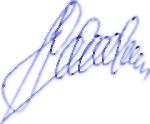 П.И.ФедоренкоПоложение об организации и осуществлении мероприятий по гражданской обороне, защите населения и территорий Чугуевского муниципального района от чрезвычайных ситуаций природного и техногенного характераГлава Чугуевского муниципального района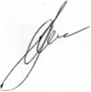 А.А.Баскаков